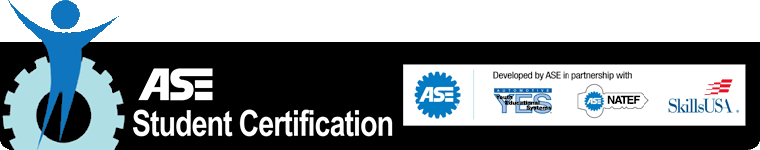 San Clemente Automotive Technology Partnership AcademyASE Student Certification can be thought of as the first step in building a career as a service professional in the automotive industry. Marking the completion of career-entry studies in automotive technology, these tests can provide the student with their first industry-recognized certification through the National Institute for Automotive Service Excellence. This is a prestigious industry recognize certification that allows students to be very marketable in the industry.  There are no work experience requirements for student certification; the student simply needs topass one or more of the student certification tests. Upon successful completion of an exam, theschool prints the certificate, has it signed by the school principal or proctor for validation, andthen awards it to the student. Student certification is valid for two years from the date the testwas taken.What tests are available?The tests in each series parallel the Task Lists defined in the NATEF Standards forprogram accreditationAUTOMOBILE (2012 NATEF Standards)Maintenance and Light RepairTEST WINDOWSFall Test Window Open: August 15 - January 31Spring Test Window Open: March 15 - June 15The Automotive Youth Educational Systems (AYES), the National Automotive Technicians Education Foundation (NATEF) and Skills USA have partnered to offer the ASE Student Certification tests for use by schools to evaluate students nearing completion of their automotive studies. The tests are developed and delivered by the National Institute for Automotive Service Excellence (ASE).  For the Certification Tests to effectively measure the student’s knowledge, they must be uniformly and securely administered. Therefore, both the instructors who schedule the tests and the proctors who administer them must strictly follow all program procedures.Testing Dates and Times – The Certification Tests may be administered during the published testing windows only. During the testing window, tests can be scheduled for any time of the day that a proctor is available for supervision.Testing Environment – The Certification Tests may be offered on any computer that meets the minimumtechnical and security requirements. The computer must be located in a computer lab or other appropriate testing location that provides for monitoring by the proctor, reasonable shielding from others, freedom from distractions and comfort for the examinee.How are the tests administered?All tests are administered through a secure computer based testing (CBT) platform delivered viathe Internet. An instructor may schedule one or more tests anytime during the testing window.A proctor, who is a staff person other than an automotive instructor, enables the test for thestudent and monitors their test session.Are the test forms used in the spring the same as the ones used in the fall?No. A different test form is used in the fall and spring testing windows. They are however, builtto equivalent statistical targets for difficulty and content specifications.What do the students receive for taking the tests?Score Report – All students will receive a detailed score report with a pass/faildetermination for each assessment taken. This report is provided through the test deliverysystem. Students and their instructor may view and print the student score report.Certificates – Students are awarded an ASE Student Certification certificate for each testpassed. The certification is valid for two years from the date the test was taken.Student Insignia (Uniform Patches)Students will receive a patch upon successful completion of a test. For more information visit: http://www.asestudentcertification.com/ 